РОЗДІЛ 1. ЗАГАЛЬНІ МЕТОДИЧНІ РЕКОМЕНДАЦІЇ З ВИКОНАННЯ САМОСТІЙНОЇ РОБОТИ СТУДЕНТАСамостійна робота студентів є складовою частиною навчального процесу. Відповідно до навчальних планів частина матеріалу навчальної дисципліни «Фінансовий облік», а саме  44 год. виносяться на самостійне опрацювання. Самостійна робота студентів повинна активізувати засвоєння знань, набуття вмінь та навичок студентів для успішного застосування їх у подальшій практичній роботі.СРС передбачає опрацювання законів, постанов, інструкцій, стандартів бухгалтерського обліку, вивчення окремих питань теми, шляхом опрацювання рекомендованої літератури. Для успішного засвоєння одержаної інформації студентам рекомендується вести робочі записи.Питання, які виносяться на самостійне опрацювання включаються в поточний тестовий контроль, виносяться на семінарські заняття з відповідної теми, а тому повинні опрацьовуватись студентом своєчасно.Після закінчення вивчення курсу студенти проходять тестування з опрацьованих нормативно-правових та законодавчих та інших матеріалів, що винесені на самостійне опрацювання, яке оцінюється згідно табл. розділу 4.Мета СРС: є набуття у студентів навичок і вмінь роботи над законодавчими, інструктивними матеріалами та матеріалами періодичних видань, вміння самостійно опрацьовувати рекомендовану літературу.РОЗДІЛ 2. ГРАФІК ВИКОНАННЯ САМОСТІЙНОЇ РОБОТИ СТУДЕНТАРОЗДІЛ 3. ЗМІСТ САМОСТІЙНОЇ РОБОТИ СТУДЕНТА І МЕТОДИЧНІ РЕКОМЕНДАЦІЇ ЩОДО ЇЇ ВИКОНАННЯТема 1. Фінансовий облік як наука та його організаціяСамостійна робота №11.Опрацювати  наступні документи :1. Закон України «Про бухгалтерський облік та фінансову звітність в Україні» від 16.07.1999р. №996-ХІV.2. Закон України «Про внесення змін до Закону України «Про бухгалтерський облік та фінансову звітність в Україні» щодо удосконалення деяких положень» від 05.10. 2017 р.  № 2164-VIII.3. Національне положення стандарт бухгалтерського обліку №1 «Загальні вимоги до фінансової звітності», яке затверджене наказом МФУ  від 07.02.2013 р. № 73 (зі змінами від  27.06.2013 р. № 627 та від 08.02.2014 р. № 48).  4. Наказ Міністерства фінансів України «Про затвердження Методичних рекомендацій щодо заповнення форм фінансової звітності» від 28.03.2013 р. № 433.5. Постанова КМУ «Про затвердження Порядку подання фінансової звітності» від 28.02.2000 р. № 419.2. Питання для самоконтролюНазвіть нормативно-правовий акт, що забезпечує єдиний підхід до складання фінансової звітності ?Яка сфера застосування НПСБО 1 ?Хто (які юридичні особи) зобов’язані складати фінансову звітність за міжнародними стандартами ?Хто регулює питання методології бухгалтерського обліку в Україні ?Хто несе відповідальність за організацію бухгалтерського обліку на підприємстві ?Які особливості в організації обліку на підприємствах, що становлять суспільний інтерес?Яка основна мета складання фінансової звітності ?Що таке звіт про управління ?Що таке звіт про платежі на користь держави ?Яка на вашу думку нефінансова інформація повинна відображатися у звіті про управління?Яким вимога повинні відповідати статті, щоб вони відображалися у фінансовій звітності?Яка основна інформація повинна відображатися у фінансовій звітності ?Який порядок подання та оприлюднення фінансової звітності передбачено у чинному законодавстві?Назвіть основні вимоги до фінансової звітності.Охарактеризуйте основні принципи складання фінансової звітності.Що таке облікова політика і яке її значення для підприємства ?3.Тестові  завдання1. Бухгалтерський облік на підприємстві може вестись:1.Керівником (власником) чи головним бухгалтером. 2. Спеціалістом з бух. обліку, що зареєстрований як підприємець.3. Керівником (власником) чи головним бухгалтером, спеціалістом з бухгалтерського обліку, що зареєстрований як підприємець, аудитором або централізованою бухгалтерією.4. Правильної відповіді не запропоновано2. Бухгалтерський облік на підприємстві ведуть:1.З моменту створення підприємства.2.З моменту реєстрації підприємства.3.З моменту заснування підприємства.4.Правильної відповіді не запропоновано3. Відповідно до Закону про бухгалтерський облік, облікову політику підприємство:Визначає  і затверджує самостійно.Доводиться вищестоячою організацією.Розробляється міністерством.Визначає  самостійно і затверджується міністерством.4.Залежно від потреб користувачів облік поділяється на:1.Бухгалтерський та управлінський.2. Фінансовий та управлінський.3. Фінансовий,  управлінський та податковий.4. Правильної відповіді не запропоновано.5. Дані бухгалтерського обліку використовуються для складання звітності:1.  Фінансової.2. Фінансової та податкової.3. Фінансової, податкової, статистичної та іншої.4.Правильної відповіді не запропоновано.6. Облікова політика це:1. Сукупність способів ведення бухгалтерського обліку прийнятих на підприємстві.2. Сукупність принципів, методів і процедур, що використовує підприємство для складання та подання фінансової звітності.3.Принципи, методи та процедури обліку для достовірного відображення фінансового стану і результатів діяльності підприємства.4.Правильної відповіді не запропоновано.7. До складу проміжної фінансової звітності включаються такі форми:1.  Ф.№1.2. Ф. №1 та Ф. №2.3. Ф. №1, Ф.№2, Ф. №3 та інші. 4. Правильної відповіді не запропоновано.8. Баланс підприємства складають станом на:1.  Перше число наступного за звітним періодом.2. На кінець останнього дня року (кварталу, місяця).3. Правильної відповіді не запропоновано.9. Відповідальність за організацію бухгалтерського обліку на підприємстві, збереження оброблених документів, реєстрів і звітність несе:1.  Головний бухгалтер.2. Уповноважений орган, посадова особа (або власник).3. Обидва варіанти правильні.4.Правильної відповіді не запропоновано.10. Основні принципи бухгалтерського обліку та фінансової звітності наведені у :1. Законі про бухгалтерський облік.2. НП(С)БО.3. Правильні відповіді 1 та 2.4. Правильної відповіді не запропоновано.11. Звіт про управління це:1. Документ, що містить фінансову та нефінансову інформацію, яка характеризує стан і перспективи розвитку підприємства та розкриває основні ризики і невизначеності його діяльності.2. Документ, що містить інформацію, яка характеризує фінансовий та майновий стан підприємства.3. Документ, який містить деталізовану інформацію про податки, збори та інші платежі підприємства, належні до сплати на користь держави.4. Правильної відповіді не запропоновано.Тема 2. Облік необоротних матеріальних та нематеріальних активівСамостійна робота №21.Опрацювати  наступні документи :НП(С)БО 7 «Основні засоби».НП(С)БО 8 «Нематеріальні активи».НП(С)БО 27 «Необоротні активи, утримувані для продажу та припинена діяльність».НП(С)БО 28 «Зменшення корисності активів».Положення про інвентаризацію активів та зобов’язань. Наказ МФУ від 02.09.2014 р. № 879 (стосовно необоротних активів).2.Питання для самоконтролю1.Що таке основні засоби та на які групи вони поділяються ?2. Які види оцінок необоротних активів передбачені НПСБО 7 та НПСБО 8 ?3. Що відносить до нематеріальних активів ?4. Що таке інші необоротні матеріальні активи та що до їх складу відноситься ?5. Які методи нарахування амортизації передбачені для необоротних активів ?6. Які особливості нарахування амортизації інших необоротних матеріальних активів передбачено НПСБО ?7. Які витрати включаються до первісної вартості необоротних активів ?8. Що не включається до первісної вартості необоротних активів ?9. Які необоротні активи не підлягають переоцінці ?10. Що таке необоротні активи, утримувані для продажу?11. Що таке зменшення корисності активів ?12. Хто і як часто проводить інвентаризацію необоротних активів ? 13. Дайте визначення поняття амортизація та знос ?14. У яких випадках проводиться переоцінка основних засобів ?15. На яких рахунка бухгалтерського обліку відображається переоцінка ?16. Що таке чиста вартість реалізації необоротного активу ?3.Тестові  завдання1.  До первісної вартості придбаних основних засобів не включають:1.Суми ввізного мита.2.Суми непрямих податків, сплачених постачальнику, які не відшкодовуються підприємству.3.Суми відсотків за банківський кредит, одержаний для придбання основних засобів.4.Транспортні витрати.  2. Основні засоби визнаються активом якщо:1. Їх оцінку можна достовірно визначити.2. У підприємства існує впевненість в отриманні економічної вигоди від їх використання.3. Правильні відповіді 1 і 2.4. Правильної відповіді не запропоновано.3. НП(С)БО 7 «Основні засоби» передбачає здійснювати переоцінку основних засобів на дату балансу, якщо їх залишкова вартість відрізняється від справедливої:1. Більше як на 10%.2. Менше як на 10 %.3.Суттєво відрізняється.4. Жодна відповідь не є правильною.4. Метод нарахування амортизації необоротних активів:1. Обирається підприємством самостійно2. Встановлюється підприємству вищестоящою організацією3. Податковою адміністрацією.4. Правильної відповіді не запропоновано.5. Чиста вартість реалізації необоротного активу це :1. Справедлива вартість необоротного активу за вирахуванням очікуваних витрат на його реалізацію2. Різниця між первісною вартістю необоротного активу та сумою нарахованого зносу3. Первинна (переоцінена) вартість необоротного активу за вирахуванням їх ліквідаційної вартості.4. Правильної відповіді не запропоновано.6.  До первісної вартості придбаних основних засобів  включають:1. Транспортні витрати.2. Суми непрямих податків, які відшкодовуються підприємству.3. Суми відсотків за банківський кредит, одержаний для придбання основних засобів.4. Правильної відповіді не запропоновано.8. На суму нарахованої амортизації основних засобів:1. Збільшується прибуток підприємства.2. Збільшуються витрати підприємства.3. Зменшується термін корисного використання основних засобів.4. Правильної відповіді не запропоновано.9. До нематеріальних активів не відноситься:1. Права користування природними ресурсами.2. Права на об’єкти промислової власності.3. Права на наукові дослідження.4. Правильної відповіді не запропоновано.10. До первісної вартості нематеріальних активів відноситься:1. Фінансові витрати.2. Мито, непрямі податки, що не підлягають відшкодуванню.3.  Операційні витрати.4. Правильної відповіді не запропоновано.11. Облік витрат, пов’язаних з придбанням, виготовленням нематеріальних активів ведеться на рахунку:1. 12 «Нематеріальні активи».2. 15 «Капітальні інвестиції».3. 94 «Інші витрати операційної діяльності».4. Правильної відповіді не запропоновано.12.  Група нематеріальних активів це:1. Сукупність однорідних груп нематеріальних активів.2. Однотипні групи та об’єкти нематеріальних активів.3. Сукупність однотипних за призначенням та умовами використання нематеріальних активів.4. Правильної відповіді не запропоновано.13. Безоплатно одержані нематеріальні активи зараховуються на баланс за:1. Справедливою вартістю.2. Первісною вартістю.3. Справедливою вартістю погодженою з засновниками.4. Правильної відповіді не запропоновано.14. Термін корисного використання нематеріальних активів:1. Визначається підприємством самостійно.2. Встановлюється вищестоячою організацією.3. Встановлюється податковою інспекцією.4. Правильної відповіді не запропоновано.15. Витрати, що пов’язані з поліпшенням стану основних засобі, які призводять до збільшення очікуваних в майбутньому економічних вигод:1.Включаються до балансової вартості основних засобів.2.Списуються на витрати звітного періоду.3.Зменшують балансову вартість основних засобів.4. Правильно відповіді не запропоновано.16. Роялті – це:Плата за використання грошових коштів, їх еквівалентів або сум, заборговані підприємствуПлатежі за використання нематеріальних активів підприємстваОбидві відповіді правильніПлатежі за використання необоротних активів підприємств.17.Придбаний або отриманий нематеріальний актив відображається в балансі якщо:Використати окремо або разом з іншими активами у виробництві товарів або наданні послуг, призначених для реалізації.Обміняти на інші активи.Використати на погашення заборгованості. Усі відповіді неправильні.18. Для малоцінних необоротних матеріальних активів НП(С)БО передбачені такі методи нарахування амортизації:1.Прямолінійний.2.Зменшення залишкової вартості.3.50% вартості, яка амортизується у місяці передачі об’єкта в експлуатацію та решта 50% при списанні або 100% вартості, яка амортизується у місяці передачі в експлуатацію.4. Правильно відповіді не запропоновано.19. Вигоди від відновлення корисності активів це :1. Величина,  на  яку  сума очікуваного  відшкодування активу (у межах балансової (залишкової) вартості цього активу,  визначеної на дату відновлення  корисності 
без   урахування   попередньої   суми  втрат  від  зменшення  його корисності) перевищує його балансову (залишкову) вартість.2. Величина,  на  яку  сума очікуваного  відшкодування активу (у межах балансової (залишкової) вартості цього активу,  визначеної на дату відновлення  корисності 
без   урахування   попередньої   суми  втрат  від  зменшення  його корисності) менше його балансової (залишкової) вартості.3. Сума,  на яку балансова (залишкова)  вартість  активу  перевищує  суму  його   очікуваного 
відшкодування.4. Правильно відповіді не запропоновано.20. Необоротний актив та група вибуття визнаються утримуваними для продажу у разі, якщо: 
1.Економічні вигоди  очікується  отримати від їх продажу,  а невід їх використання за призначенням.2. Вони готові до продажу у їх теперішньому стані та їх продаж, як очікується, буде завершено протягом року з дати визнання їх такими, що утримуються для продажу;3.Умови їх продажу відповідають звичайним  умовам  продажу  для подібних активів та      здійснення їх продажу має високу  ймовірність,  зокрема  якщо керівництвом   підприємства підготовлено  відповідний  план  або укладено твердий контракт  про  продаж,  здійснюється  їх  активна пропозиція на ринку за ціною, що відповідає справедливій вартості.4. Усі відповіді є правильні.21. Інвестиційна нерухомість це : 1. Власні або орендовані на умовах фінансової оренди земельні ділянки, будівлі, споруди, які розташовуються на землі, утримувані з метою отримання орендних платежів та/або збільшення власного капіталу, а не для виробництва та постачання товарів, надання послуг, адміністративної мети або продажу в процесі звичайної діяльності.2.  Власні або орендовані на умовах фінансової оренди земельні ділянки, будівлі, споруди, які розташовуються на землі, утримувані з метою використання для виробництва, або постачання товарів чи надання послуг, або ж в адміністративних цілях.3. Нерухомість, яка призначена не для власного використання, а для продажу.4. Усі відповіді є правильні.Тема 3. Облік запасівСамостійна робота №31.Опрацювати  наступні документи :НП(С)БО 9 «Запаси»;НП(СБО 16 «Витрати»;Положення про інвентаризацію активів та зобов’язань. Наказ МФУ від 02.09.2014 р. №879 (стосовно запасів);Порядок визначення розміру збитків від розкрадання, нестачі, знищення (псування) матеріальних цінностей, затверджений постановою КМУ від 22. 01. 96 р. № 116 (зі змінами та доповненнями).2.Питання для самоконтролю1.Що відповідно до НПСБО 9 слід розуміти під запасами ?2.Коли запаси визнаються активом ?3. Як класифікуються запаси для цілей бухгалтерського обліку ?4.За якою вартістю зараховуються на баланс у момент їх надходження на підприємство?5. Які витрати включаються до первісної вартості запасів ?6. Як включаються до первісної вартості ТЗВ ?7. Які витрати не включаються до первісної вартості запасів ?8. Які методи оцінки запасів передбачено НПСБО при їх списанні ?9.У чому суть кожного з методів оцінки списання запасів ?10. Які витрати включаються до виробничої собівартості?11. Що таке прямі витрати та що до них відноситься ?12. Які витрати називають непрямими виробничими витратами ?13. Які методи розподілу непрямих витрат передбачені НПСБО ?14. Назвіть методи обліку витрат ?15. Що таке калькулювання та калькуляція ?16. Що таке брак у виробництві та яким він буває?17. Що відноситься на підприємстві до виробничих втрат ?3.Тестові  завдання1. Чиста вартість реалізації запасів - це:1.Сума, за якою можна обміняти актив або погасити заборгованість в операції між обізнаними, зацікавленими та незалежними сторонами. 2.Витрати на придбання, на переробку та інші витрати, що виникли під часдоставки запасів до їх теперішнього місця знаходження та приведення їху теперішній стан. 3.Очікувана ціна реалізації в умовах звичайної діяльності за вирахуванням очікуваних витрат на завершення їх виробництва та реалізацію. 4.Правильної відповіді не запропоновано.2. Первісною вартістю безоплатно одержаних виробничих запасів відповідно до НП(С)БО 9 є:Справедлива вартість.Відновна вартість.Балансова вартість.Чиста реалізаційна вартість.3. Одиницею бухгалтерського обліку запасів є:1.Найменування запасів. 2.Найменування запасів або однорідна група (вид).3.Однорідна група (вид) запасів.4.Правильної відповіді не запропоновано.4. Придбані виробничі запаси зараховуються на баланс за:1. Первісною вартістю. 2. Справедливою вартістю.3. Ідентифікованою собівартістю.4.Правильної відповіді не запропоновано.5. Які з перелічених статей витрат включаються до первісної вартості придбаних запасів?1. Понаднормові убутки і нестачі запасів.2. Відсотки за банківський кредит.3. Витрати на транспортування запасів до місця їх використання.4. Правильної відповіді не запропоновано.6. Залишки на рахунку готова продукція відображаються в Балансі підприємства у:І розділі активу.  ІІ розділі активу.  ІІІ розділі активу. ІІ та ІІІ розділах активу.7. Фактична собівартість  готової   продукції складається з:1. Прямих і непрямих витрат на виробництво.2.Прямих витрат на виробництво.3.Розподілених і нерозподілених загальновиробничих витрат.4. Правильної відповіді не запропоновано.8. Розмір збитків, які підлягають відшкодуванню розраховується відповідно до:1. До фактичних втрат.2. Стандартів бухгалтерського обліку.3. Закону про бухгалтерський облік  і фінансову звітність.4. Правильної відповіді не запропоновано.9. Готова продукція відноситься до: 1. Оборотних активів.2. Необоротних активів.3.Капіталу підприємства.4. Правильної відповіді не запропоновано.10. Готовою вважається продукція яка:1. Здана на склад або замовнику.2.Відповідає усім вимогам замовника чи покупця.3.Виготовлена на даному підприємстві, призначена для продажу і відповідає технічним  та якісним характеристикам , передбаченим договором або іншим нормативно-правовим  актом.4. Правильної відповіді не запропоновано.11. Первісною вартістю готової продукції є:1. Справедлива вартість.2. Відновна вартість.3. Фактична виробнича собівартість.  4. Правильної відповіді не запропоновано.12. До складу фактичної виробничої  собівартості  не включаються:1. Загальновиробничі витрати.2. Адміністративні витрати.3. Витрати на оплату праці.4. Правильної відповіді не запропоновано.13. До елементів витрат не відносять:1. Витрати на збут.2. Втрати від браку.3. Амортизація необоротних активів.4. Правильної відповіді не запропоновано.Тема 4. Облік грошових коштів, розрахунків та інших активівСамостійна робота №41.Опрацювати  наступні документи :Положення про ведення касових операцій у національній валюті в Україні. Постанова правління НБУ від 29.12.2017 р. № 148. Інструкція про порядок відкриття, використання та закриття рахунків у національній та іноземних валютах, затверджена постановою правління НБУ від 12. 11. 03 р. № 492.НП(СБО 21 «Вплив зміни валютних курсів».НП(С)БО 12 «Фінансові інвестиції».НП(С)БО 32 «Інвестиційна нерухомість».Закон України «Про цінні папери та фондовий ринок» від 23.02.2006 р. № 3480-ІУ зі змінами ( визначення та класифікація цінних паперів).Податковий кодекс України від 02.12.2010 р. № 2755-УІ зі змінами (стаття 170.9 ПКУ).Інструкція про службові відрядження в межах України та закордон, затверджена наказом МФУ від 13.03. 98 р. № 59 (зі змінами).НП(С)БО 10 «Дебітори».2.Питання для самоконтролюЩо таке готівка ?Які операції вважаються готівковими ?Для чого призначена касова книга ?Що таке касові операції ?Які первинні документи відносяться до касових ?В якому розмірі суб'єкти господарювання мають право здійснювати розрахунки готівкою протягом одного дня за одним або кількома платіжними документами між собою та фізичними особами ?В яких розмірах фізичні особи мають право здійснювати розрахунки готівкою ?Кому відповідно до Положення 148 не встановлюється ліміт каси та строки здавання готівкової виручки (готівки) ?На які цілі може видаватись готівка з каси під звіт ?Якими документами, що свідчить про здавання виручки до банку та є підтвердженням оприбуткування готівки в касі суб'єктів господарювання ?Який порядок ведення касової книги ?Назвіть обов’язки касира ?На кого покладається контроль за правильністю ведення касової книги ?Що таке звіт касира ?Хто проводить інвентаризацію каси ?Яким документом оформляються результати  інвентаризації ?Хто визначає ліміт каси ?Хто здійснює контроль за дотриманням порядку ведення касових операцій з готівкою ?Що таке курсові різниці ?Які статті балансу є монетарними, а які немонетарними ?Як визначаються курсові різниці за монетарними і немонетарними статтями ?На яких бухгалтерських рахунках відображаються курсові різниці ?Що таке поточний рахунок ?Що таке уповноважений банк ?Які документи слід подати підприємству для відкриття рахунку ? Який порядок відкриття поточних рахунків підприємству ?Що таке інвестиційна нерухомість ?Що вважається операційною нерухомістю ?Хто визначає критерії віднесення нерухомості до інвестиційної чи операційної ?Що не вважається  інвестиційною нерухомістю з метою обліку ?Які критерії визнання інвестиційної нерухомості активом ?За якою вартістю (оцінкою) зараховується на баланс інвестиційна нерухомість ?Які витрати включаються до первісної вартості інвестиційної нерухомості ?У якому випадку здійснюється переведення нерухомості до інвестиційної нерухомості або виведення її зі складу інвестиційної нерухомості ?У якому випадку визнання інвестиційної нерухомості припиняється ?Як визначається фінансовий результат від вибуття інвестиційної нерухомості ?Що таке амортизована собівартість фінансової інвестиції  ?Як визначається ефективна ставка відсотка ?У чому полягає суть методу участі в капіталі ?Що таке суттєвий вплив ?За якаю вартістю первісно оцінюються фінансові інвестиції ?З яких витрат складається собівартість фінансових інвестицій ?Як оцінюються фінансові інвестиції на дату балансу ?За яким методом оцінюються фінансові інвестиції дочірні та спільні підприємства ?За яким методом оцінюються фінансові інвестиції у спільну діяльність ?Яка інформація про фінансові інвестиції розкривається у примітках до фінансової звітності ?Кого вважають емітентом цінних паперів ?Що таке цінний папір ?Які ви знаєте ознаки класифікації цінних паперів ?Які ви знаєте групи цінних паперів ?Назвіть види цінних паперів ?У яких формах можуть випускатися цінні папери ?Хто такі дебітори ?Що таке дебіторська заборгованість ?Як класифікується дебіторська заборгованість за термінами погашення ?Яка заборгованість вважається безнадійною ?Як визначається чиста реалізаційна вартість дебіторської заборгованості ?Що таке сумнівний борг ?За яким видом дебіторської заборгованості створюється резерв сумнівних боргів ?Які методи передбачені в НПСБО для визначення резерву сумнівних боргів ?Який розмір добових витрат передбачено чинним законодавством ?Для працівників яких форм власності норми добових витрат визначаються ПКУ ?Що являється службовим відрядженням ?Хто такі підзвітні особи ?У якій формі можуть видаватися підзвітній особі кошти на відрядження ?Який документ є підставою для видачі кошів під звіт?Які витрати відшкодовуються підзвітній особі ?Який максимальний термін відрядження протягом року ?Який порядок звітування за використані кошти ?Назвіть первинний документ, що засвідчує використання підзвітною особою коштів на службове відрядження ?Які особливості (оплати, документування) відрядження за кордон ?3.Тестові  завдання1. Кожне підприємство (юридична особа), що має касу, для обліку операцій з готівкою в національній валюті веде:Тільки одну касову книгу.Кількість, яка залежить від потреби.Дві касові книги.Правильної відповіді не запропоновано.2. Виправлення помилок у касовій книзі:Не допускається.Допускається.Допускається, з використанням бухгалтерського методу.Допускається будь-яким способом.3. Інвентаризацію каси проводить:Головним бухгалтером, в присутності касира.Головним бухгалтером та касиром.Комісією, яка призначається наказом керівника підприємства.Правильної відповіді не запропоновано.4. Для відкриття рахунку підприємство подає до банку наступні документи:Платіжні доручення, платіжні доручення – вимоги, чеки, акредитиви.Картку із взірцями підписів та печатки; заяву; копії документів, що підтверджують взяття його на податковий облік та реєстрацію в органах соцстраху; копію статуту тощо.Заяву, копію ідентифікаційного кодує.Правильної відповіді не запропоновано.5. Видача касових ордерів і видаткових відомостей на руки особам, що вносять або одержують готівку:Дозволяється головним бухгалтером .Строго забороняється.Дозволяється керівником. Правильної відповіді не запропоновано.6. Видача готівки під звіт на закупівлю сільськогосподарської продукції дозволяється на строк:Не більше десяти робочих днів.Не більше двох робочих днів.Не більше трьох робочих днів.Правильної відповіді не запропоновано.7. Одержання готівки з банку до каси здійснюється на підставі:Чека з грошової чекової книжки.Чека з лімітованої чекової книжки.Прибуткового касового ордера.4.   Оголошення на внесення готівки.8. Комісійна винагорода банку за операції з купівлі валюти відноситься до:Інших витрат операційної діяльності.Інших витрат.3.  Адміністративних витрат.4.  Фінансових витрат.9. Інвентаризація каси проводиться:Головним бухгалтером, в присутності касира.Головним бухгалтером та касиром.Комісією, яка призначається наказом керівника підприємства.Правильної відповіді не запропоновано.10. Відповідно до Положення № 148 готівка це:Грошові знаки національної валюти України – банкноти і монети, у т.ч. обігові, пам’ятні та ювілейні монети, які є дійсним платіжним засобом.Готівка в касі, на рахунках підприємства в установах банків та депозити до запитання.Готівка в касі підприємства.Правильної відповіді не запропоновано.11. Рух готівки в касі оформляється документами: 1. Касовою книгою.2. ПКО та ВКО.3. ПКО, ВКО, чеками, оголошеннями на внесення готівки тощо.4. Правильної відповіді не запропоновано.12. Касова книга це:1. Документ установленої форми, що застосовується для здійснення первинного обліку готівки в касі.2. Реєстр аналітичного обліку касових операцій.3. Правильні відповіді 1 та 2.4. Правильної відповіді не запропоновано.13. Документом, що засвідчує здавання виручки до банку може бути:1. Видатковий касовий ордер.2. Реєстр депонованих сум, грошовий чек. 3. Квитанція до прибуткового документа банку на внесення готівки, копія супровідної відомості.4. Правильної відповіді не запропоновано.14. До фінансових  інвестицій відносяться:1.Поштові марки, сплачені проїзні квитки, путівки в санаторії тощо.2.Платіжні доручення, вимоги, акредитиви, чеки.3.Акції, облігації, депозитні сертифікати тощо.4.Правильної відповіді не запропоновано.15. До еквівалентів грошових коштів відносять:Поточні фінансові інвестиції початковий строк погашення яких не перевищує 3 місяців. Поточні фінансові інвестиції термін погашення яких на протязі одного року.Поточні фінансові інвестиції термін погашення яких на протязі 12 місяців з дати балансу.Правильної відповіді не запропоновано.16.Фінансові інвестиції первісно оцінюються та відображаються у бухгалтерському обліку за:1. Собівартістю.2. Ринковою вартістю.3. Залишковою вартістю. 4. Правильної відповіді не запропоновано.17. Оцінка та облік фінансових інвестицій здійснюється :1. За кожною фінансовою інвестицією.2. Всього інвестиційного портфелю.3. Для інвестицій, згрупованих за строком придбання.4. Правильної відповіді не запропоновано.18.Сума збільшення балансової вартості фінансових інвестицій на дату балансу відображається у складі статті:1. Інші доходи. 2. Інші доходи від звичайної діяльності.3. Прибутки нерозподілені.4. Правильної відповіді не запропоновано.19. Відповідно до Н П(С)БО  фінансові інвестиції це:1. Цінні папери, які підприємство реалізує для одержання прибутку.2. Цінні папери, які підприємство утримує з метою залучення додаткових фінансових ресурсів.3. Активи, які утримуються підприємством з метою збільшення прибутку за рахунок відсотків, дивідендів, роялті; зростання вартості капіталу або інших вигод.20. Якщо придбання фінансової інвестиції здійснюється шляхом обміну на цінні папери власної емісії, то собівартість фінансової інвестиції визначається за:1. Справедливою вартістю переданих цінних паперів.2. Справедливою вартістю отриманих цінних паперів.3.  Правильної відповіді не запропоновано.21. Ринкова вартість фінансової інвестиції – це:1. Сума, яку можна отримати від продажу фінансової інвестиції на активному ринку.2. Сума, за якою можна здійснити обмін фінансової інвестиції на ринку цінних паперів.3. Вартість подібних фінансових інвестицій на фондовому ринку.4. Правильної відповіді не запропоновано.22. Дохід, який виникає в результаті використання  фінансових інвестицій підприємства іншими сторонами, визнається інвестором у вигляді:1. Прибутку.2. Дивідендів.3. Процентів, дивідендів, роялті.4. Правильної відповіді не запропоновано.23. Довгострокові фінансові інвестиції відображаються в Балансі:1. Окремою статтею.2. У складі грошових коштів та їх еквівалентів.3. У складі інших оборотних та необоротних активів.4. Правильної відповіді не запропоновано.24. Ефективна ставка відсотка це:Це ставка відсотка, що визначається діленням суми річного відсотка та дисконту на середню величину собівартості інвестиції та вартості її погашення.Це ставка відсотка, що визначається діленням суми річного відсотка та дисконту на середню величину собівартості інвестиції.Це ставка відсотка, що визначається діленням суми річного відсотка  на вартість інвестицій.Правильної відповіді не запропоновано.25. Довгострокові фінансові інвестиції – це:Витрати підприємства на придбання цінних паперів, вкладення коштів в дочірні та інші підприємства, а також в довгострокову дебіторську заборгованість (довгострокові інвестиції здійснюють на тривалий термін з метою участі в розподілі прибутку, отриманні процентів та дивідендів).Інвестиції на термін більше одного року.Витрати підприємства на придбання цінних паперів.Правильної відповіді не запропоновано.26. Ринкова вартість фінансових інвестицій це -:1. Сума, яку можна отримати від продажу отримати від продажу фінансових інвестицій.2. Сума, яку можна отримати від продажу отримати від продажу фінансових інвестицій на активному ринку.3. Сума, яку можна отримати при обміні фінансових інвестицій на фінансовому ринку.4. Правильної відповіді не запропоновано.27. До собівартості придбаної підприємством фінансової інвестиції включається:1. Комісійна винагорода посередників.2. Адміністративні витрати.3. Витрати на збут.4. Загальновиробничі витрати.28. Безнадійна дебіторська заборгованість це:Поточна дебіторська заборгованість, щодо якої існує впевненість  про її непогашення боржником або замовником.Поточна дебіторська заборгованість за товари, роботи, послуги, щодо якої існує невпевненість її погашення боржником.Поточна дебіторська заборгованість, щодо якої існує впевненість про її неповернення боржником або за якою минув термін позовної давності.Правильної відповіді не запропоновано.29.Видача готівки під звіт на закупівлю сільськогосподарської продукції дозволяється на строк:Не більше десяти робочих днів.Не більше двох робочих днів.Не більше трьох робочих днів.Правильної відповіді не запропоновано.30.У балансі поточна дебіторська заборгованість  відображається за:1. Теперішньою вартістю.2.Чистою реалізаційною вартістю.3. Первісною вартістю.4. Ринковою.31. Сума заборгованості дебіторів підприємству на певну дату це :1. Дебіторська заборгованість.2. Кредиторська заборгованість.3. Сумнівна заборгованість.4. Безнадійна заборгованість.32.Дебіторська заборгованість це: 1. Сума заборгованості дебіторів підприємству на певну дату.2. Сума заборгованості дебіторів дату балансу.3. Сума заборгованості підзвітних осіб на дату складання бухгалтерської звітності.4. Сума заборгованості підприємству фізичних та юридичних осіб  на кінець  звітного періоду.33.Сума дебіторської заборгованості фізичних та юридичних осіб, яка не виникає в ході нормального операційного циклу та буде погашена після дванадцяти місяців з дати балансу відноситься до:1. Поточної заборгованості.2. Довгострокової заборгованості.3. Сумнівної заборгованості.4. Чистореалізаційної заборгованості.34. Сума поточної заборгованості за продукцію, товари, роботи, послуги за вирахуванням резерву сумнівних боргів це:1. Безнадійна заборгованість.2. Чиста вартість реалізації запасів.3. Чиста вартість реалізації дебіторської заборгованості.4. Чиста вартість реалізації необоротних активів.35.Фізичні або юридичні особи, які купують товари (роботи, послуги) це:1. Кредитор.2. Дебітори.3. Замовники.4. Покупці.36.Покупці це:1. Фізичні або юридичні особи, які купують товари (роботи, послуги).2. Дебітори, які винні постачальникам певну суму коштів за товари чи послуги.3. Учасники договору, на підставі замовлення яких виготовляється конкретна продукція, надаються послуги, виконуються роботи іншим учасником договору.4. Юридичні та фізичні особи, які внаслідок минулих подій заборгували підприємству певні суми грошових коштів, їх еквівалентів або інших активів.37.Учасники договору, на підставі замовлення яких виготовляється конкретна продукція, надаються послуги, виконуються роботи іншим учасником договору це:1. Кредитори.2. Дебітори.3. Замовники.4. Покупці.38.Замовники це :1. Фізичні або юридичні особи, які купують товари (роботи, послуги).2. Дебітори, які винні постачальникам певну суму коштів за товари чи послуги.3. Учасники договору, на підставі замовлення яких виготовляється конкретна продукція, надаються послуги, виконуються роботи іншим учасником договору.4. Юридичні та фізичні особи, які внаслідок минулих подій заборгували підприємству певні суми грошових коштів, їх еквівалентів або інших активів.39.Службове  відрядження це:1. Поїздка працівника за розпорядженням керівника підприємства, об’єднання, установи, організації на певний строк до іншого населеного пункту для виконання службового доручення поза місцем його постійної роботи.2. Поїздка працівника до іншого населеного пункту для придбання товарів.3. Поїздка працівника за розпорядженням керівника підприємства, об’єднання, установи, організації до іншого населеного пункту на строк більше 30 днів.4. Поїздка працівника за кордон на певний строк.40.Поїздка працівника за розпорядженням керівника підприємства, об’єднання, установи, організації на певний строк до іншого населеного пункту для виконання службового доручення поза місцем його постійної роботи це:1. Відрядна заробітна плата.2. Робоча поїздка.3. Службове  відрядження.4. Ділова зустріч.41.Граничні норми добових на відрядження працівників підприємства в межах України та за кордон визначаються:1. Наказом по підприємству.2. Податковим кодексом.3. Законом «Про бухгалтерський облік та фінансову звітність в Україні».4. НП(С)БО.42.Поточна дебіторська заборгованість за продукцію, товари, роботи, послуги, щодо якої існує невпевненість її погашення боржником це:1. Безнадійна заборгованість.2. Сумнівна заборгованість.3. Балансова заборгованість.4. Заборгованість учасників по внесках до статутного капіталу.Тема 5. Облік власного капіталу, забезпечення  та зобов’язань Самостійна робота №51.Опрацювати  наступні документи :Закон України «Про акціонерні товариства» від 27.07.2022 р. № 2465-ІХ.НП(С)БО 24 «Прибуток на акцію».НП(С)БО 13 «Фінансові інструменти».НП(С)БО 11 «Зобов’язання». 2.Питання для самоконтролюЩо таке контрольний пакет акцій?Що таке корпоративні права ?Що таке ліквідаційна вартість привілейованої акції певного класу ?Яке товариство являється публічним, а яке приватним ?Дайте визначення статутного капіталу ?Що таке акціонерне товариство ?Хто може бути акціонерами товариства ?Хто може бути засновниками акціонерного товариства ?Як здійснюється оплата вартості акцій, що розміщуються під час заснування акціонерного товариства ?Який мінімальний розмір статутного капіталу акціонерного товариства ?Як здійснюється зміна розміру статутного капіталу ?.Який мінімальний розмір резервного капіталу акціонерного товариства і на які цілі він може використовуватись ?Що таке дивіденди та у якій формі вони можуть виплачуватись ?.Які види акцій можуть випускати акціонерні товариства ?З кого моменту акціонерне товариство починає та припиняє вести облік ?Що таке фінансовий інструмент?Як класифікуються фінансові інструменти в обліку ?Як оцінюються та відображаються в обліку фінансові інструменти ?Як визначається чистий прибуток на одну акцію ?Як визначається середньорічна кількість простих акцій в обігу ?Що таке скоригований чистий прибуток (збиток)?22.Як визначається скоригований чистий прибуток (збиток) на одну просту акцію ? Що таке зобов’язання ?Які зобов’язання вважаються непередбачуваними ?Що таке забезпечення ?Як поділяються зобов’язання з метою ведення обліку ?Що таке обтяжливий контракт ?За якою оцінкою визнається зобов’язання в обліку ?На які цілі може використовуватися забезпечення ?3.Тестові  завдання1.Власники привілейованих акцій мають переваги при розподілі ліквідаційної виручки перед:Власниками простих акцій.Кредиторами АТ .Кредиторами АТ та власниками простих акцій.Правильної відповіді не запропоновано.2. Збільшення статутного капіталу АТ може здійснюватися шляхом:Придбання основних засобів.Емісії конвертованих облігацій.Збільшення номінальної вартості акцій.Одержання банківського кредиту.3.Резервний капітал може використовуватись на такі основні цілі:Покриття збитків підприємства та непередбачуваних витрат, виплату дивіденді.Виплату відсотків за банківським кредитом.. нарахування допомоги з тимчасової втрати працездатності.Правильної відповіді не запропоновано.4.  Ведення бухгалтерського обліку статутного капіталу АТ починається з :Дня випуску акцій АТ.Дня реєстрації АТ в державному реєстрі суб’єктів підприємництва.Моменту внесення учасниками майна та коштів до статутного капіталу.Правильної відповіді не запропоновано.5.Анулювання акцій:Збільшує розмір статутного капіталу.Зменшує розмір статутного капіталу.Не змінює розмір статутного капіталу.Правильної відповіді не запропоновано.6.В Україні розмір статутного капіталу АТ не може бути меншим :1250 мінімальних заробітних плат. 1250 грн. 1000 прожиткових мінімумів.Правильної відповіді не запропоновано.7. До коригуючих показників власного капіталу відносяться:Додатковий капітал та резервний капітал.Вилучений та неоплачений капітал.Неоплачений капітал та нерозподілений прибуток.Статутний та пайовий капітал.8. Джерелом для нарахування дивідендів по привілейованих акціях є:Нерозподілений прибуток.Нерозподілений прибуток та резервний капітал.Резервний капітал.Чистий прибуток.9. Для формування статутного капіталу забороняється використовувати:1.  Необоротні матеріальні активи.2. Бюджетні кошти та кошти одержані в кредит, заставу.3. Правильні відповіді 1 і 2.4. Немає правильної відповіді.10. Кошти резервного капіталу можуть використовуватися для:1. Покриття збитків.2. Поповнення статутного капіталу.3. Правильні відповіді 1 і 2.4. Немає правильної відповіді.11.Резервний капітал у акціонерному товаристві створюється у розмірі не менше:1. 5 %.2. 25 %.3. 15 %.4. Немає правильної відповіді.12. До довгострокових зобов'язань належать:
1. Довгострокові кредити банків; інші довгострокові фінансові зобов'язання; відстрочені податкові зобов'язання; інші довгострокові зобов'язання.2. Довгострокові кредити банків; інші довгострокові фінансові зобов'язання; відстрочені податкові зобов'язання; інші довгострокові зобов'язання; непередбачувані зобов’язання.3. Довгострокові кредити банків; довгострокові зобов'язання за облігаціями; відстрочені податкові зобов'язання; довгострокові векселі видані, інші довгострокові зобов'язання.4. Довгострокові кредити банків; довгострокові зобов'язання за облігаціями; відстрочені податкові зобов'язання; довгострокові зобов'язання з оренди.13. Забезпечення створюються для відшкодування наступних (майбутніх) операційних витрат на:
1. Виплату відпусток працівникам; додаткове пенсійне забезпечення; виконання гарантійних зобов'язань; реструктуризацію, виконання зобов'язань при припиненні діяльності; виконання зобов'язань щодо обтяжливих контрактів тощо.2. Виплату заробітної плати працівникам; пенсійне забезпечення; виконання зобов'язань перед банком тощо.3. На погашення податкового боргу.4. Усі відповіді правильні.14. Поточні зобов’язання відображаються в балансі :1. За сумою погашення.2. За теперішньою вартістю.3. За первісною вартістю.4. За договірною вартістю.15. Забезпечення це :1. Зобов'язання з невизначеними сумою або часом погашення на дату балансу.2. Зобов'язання з невизначеними сумою на дату балансу.3. Дисконтована сума майбутніх платежів (за вирахуванням суми очікуваного відшкодування), яка, як очікується, буде потрібна для погашення.
4. Правильної відповіді не запропоновано.16. З метою бухгалтерського обліку зобов'язання поділяються на:1. Довгострокові; поточні; забезпечення; непередбачені зобов'язання; доходи майбутніх періодів.2. Довгострокові кредити банків; інші довгострокові фінансові зобов'язання; відстрочені податкові зобов'язання; інші довгострокові зобов'язання.
3. Довгострокові та поточні кредити банків; довгострокові зобов'язання за облігаціями; відстрочені податкові зобов'язання; зобов'язання з оренди, зобов’язання перед постачальниками.4. Правильної відповіді не запропоновано.Тема 6. Облік розрахунків за податками та ЄСВСамостійна робота №6Податковий кодекс України  від 02.12.2010 р. № 2755-VI  (зі змінами) (розділ 1 ст. 8 - 9; розділ 3, ст. 133-137; розділ 4, ст. 162-169;  розділ 5, ст.180, 182, 185, 188, 193-198; розділ 6, ст. 212-216).   Закон України «Про збір та облік єдиного внеску на загальнообов’язкове державне соціальне страхування» вiд 08.07.2010 № 2464-VI.Закон  України  «Про внесення змін до деяких законодавчих актів України щодо реформування загальнообов’язкового державного соціального страхування та легалізації фонду оплати праці» від 28.12.2014 р.  № 77-VIII.2.Питання для самоконтролюЯкі є види податків в Україні згідно ПКУ ?Що таке загальнодержавні податки та збори ?Що таке місцеві податки ?Які податки та збори відносяться до загальнодержавних ?Які податки та збори відносять до місцевих ?Хто є платниками податку на прибуток ?Хто не є платниками податку на прибуток ?Які організації є неприбутковими ?Що є об’єктом оподаткування податку на прибуток ?Що є базою оподаткування податку на прибуток ?Назвіть ставки податку на прибуток ?Який порядок обчислення та сплати податку на прибуток ?Хто є платниками ПДФО ?Назвіть об’єкти оподаткування ПДФО ?Що є базою оподаткування ПДФО ?Які доходи платника податку включаються до загального місячного (річного) доходу ?Які доходи не включаються до розрахунку  загального місячного (річного) доходу при нарахуванні ПДФО ?Які є ставки ПДФО ?Що таке податкова соціальна пільга і хто має на неї право ?Які документи необхідні для отримання ПСП ?Назвіть перелік ПСП ?Хто є платниками ПДВ ?Що є об’єктом оподаткування ПДВ?Що таке податкові зобов’язання з ПДВ ?Що є датою виникнення податкових зобов’язань ?Що є базою оподаткування ПДВ ?Назвіть розміри ставок ПДВ ?Які операції не є об’єктом оподаткування ПДВ ?Які операції звільнені від оподаткування ПДВ або оподатковуються за нульовою ставкою?Що таке податковий кредит з ПДВ ?Хто є платниками акцизного податку ?Що є об’єктом оподаткування АП ?Що є базою оподаткування АП ?Назвіть підакцизні товари та види ставок ?Що таке єдиний внесок на загальнообов’язкове державне соціальне страхування ?Хто вважається застрахованою особою ? Що таке максимальна величина бази нарахування ЄСВ ?Що таке мінімальний страховий внесок ?Хто є платниками ЄСВ ?Який орган здійснює взяття на облік платників ЄСВ ?На які виплати нараховується ЄСВ ?Що не є базою нарахування ЄСВ ?Який розмір нарахування ЄСВ визначений законодавством України ?Як розраховується сума ЄСВ ? Як розраховується сума ЄСВ, якщо дохід менший за мінімальний розмір заробітної плати платника ?У якій валюті нараховується і сплачується ЄСВ ?Що є датою сплати ЄСВ та до якого числа він має бути сплачений ?Які є види соціального страхування відповідно до Закону №77-VIII ?3.Тестові  завдання1. Єдиний внесок на загальнообов’язкове державне соціальне страхування це :1.Консолідований страховий внесок, збір якого здійснюється до системи загальнообов'язкового державного соціального страхування в обов'язковому порядку та на регулярній основі з метою забезпечення захисту у випадках, передбачених законодавством, прав застрахованих осіб на отримання страхових виплат (послуг) за діючими видами загальнообов'язкового державного соціального страхування.2. Сума єдиного внеску, що визначається розрахунково як добуток мінімального розміру заробітної плати на розмір внеску, встановлений законом на місяць, за який нараховується заробітна плата (дохід), та підлягає сплаті щомісяця.3. Кошти, які формуються за рахунок сплати єдиного внеску та надходжень від фінансових санкцій (штрафів та пені), що застосовуються відповідно до закону.4.Правильної відповіді не запропоновано.2. Фізична особа, яка відповідно до законодавства підлягає загальнообов'язковому державному соціальному страхуванню і сплачує (сплачувала) та/або за яку сплачується чи сплачувався у встановленому законом порядку єдиний внесок це :1. Працівник підприємства.2. Застрахована особа.3. Страхувальник.4. Страховик.3. Максимальна величина бази нарахування ЄСВ це ?1. Сума єдиного внеску, що визначається розрахунково як добуток мінімального розміру заробітної плати на розмір внеску, встановлений законом на місяць, за який нараховується заробітна плата (дохід), та підлягає сплаті щомісяця.2. Сума єдиного внеску, своєчасно не нарахована та/або не сплачена у строки, встановлені цим Законом, обчислена органом доходів і зборів у випадках, передбачених цим Законом.3. Максимальна сума доходу застрахованої особи на місяць, що дорівнює п'ятнадцяти розмірам мінімальної заробітної плати, встановленої законом.4. Правильної відповіді не запропоновано.4. Сума єдиного внеску, що визначається розрахунково як добуток мінімального розміру заробітної плати на розмір внеску, встановлений законом на місяць, за який нараховується заробітна плата (дохід), та підлягає сплаті щомісяця це ?1. Мінімальний страховий внесок.2. Максимальний страховий внесок.3. Єдиний соціальний внесок.4. Правильної відповіді не запропоновано.5.  Фізичні особи - підприємці, в тому числі ті, які обрали спрощену систему оподаткування платниками ЄСВ :1. Не можуть бути.2. Є платниками, це передбачено Законом.3. Можуть бути лише в окремих випадках.4. Правильної відповіді не запропоновано.6.Взяття платників ЄСВ на облік здійснюється ?1. Міністерством фінансів України.2. Фондом соціального страхування.3. Пенсійним фондом.4. Міністерством доходів та зборів.7. ЄСВ не нараховується на такі виплати працівникам :1. На суму грошового забезпечення кожної застрахованої особи.2. Оплати перших п'яти днів тимчасової непрацездатності, що здійснюється за рахунок коштів роботодавця, та допомоги по тимчасовій непрацездатності, допомоги у зв'язку з вагітністю та пологами. 3. Допомоги, надбавки або компенсації відповідно до законодавства.4. На виплати, що компенсуються з бюджету.8. ЄСВ розраховується як :1.Добуток розміру мінімальної заробітної плати, встановленої законом на місяць, за який отримано дохід (прибуток), та ставки єдиного внеску.2. Добуток ставки ЄСВ та бази нарахування.3. Ставки ЄСВ та максимальної величини бази нарахування .4. Правильної відповіді не запропоновано.9. Якщо дохід менший за мінімальний розмір заробітної плати платника то сума ЄСВ нараховується ?1. Добуток розміру мінімальної заробітної плати, встановленої законом на місяць, за який отримано дохід (прибуток), та ставки єдиного внеску.2. Добуток ставки ЄСВ та бази нарахування.3. Добуток ставки ЄСВ та прожиткового мінімуму, встановленого для працездатної особи.4. Правильної відповіді не запропоновано.10. Період (строк), протягом якого особа підлягає соціальному страхуванню відповідно до видів соціального страхування це ?1. Трудовий стаж.2. Страховий стаж.3. Страж роботи на підприємстві.4. Правильної відповіді не запропоновано.11. Акумульовані страхові внески, суми від фінансових санкцій та інші надходження відповідно до законодавства для здійснення матеріального забезпечення, страхових виплат та надання соціальних це ?1. Страхові внески.2. Кошти Фонду соціального страхування.3. Страхові кошти.4. Правильної відповіді не запропоновано.12. При визначенні бази оподаткування ПДФО враховуються :1. Грошові доходи.2. Негрошові доходи.3. Грошові та негрошові доходи.4. Правильної відповіді не запропоновано.13. ПСП застосовується :1. До доходу, нарахованого на користь платника податку протягом звітного податкового місяця як заробітна плата (інші прирівняні до неї відповідно до законодавства виплати, компенсації та винагороди), якщо його розмір не перевищує суми, що дорівнює розміру місячного прожиткового мінімуму, діючого для працездатної особи на 1 січня звітного податкового року, помноженого на 1,4 та округленого до найближчих 10 гривень.2. До доходу, нарахованого на користь платника податку протягом звітного податкового місяця як заробітна плата (інші прирівняні до неї відповідно до законодавства виплати, компенсації та винагороди), якщо його розмір не перевищує мінімальної заробітної плати.3. До доходу, нарахованого на користь платника податку протягом звітного податкового місяця як заробітна плата (інші прирівняні до неї відповідно до законодавства виплати, компенсації та винагороди), якщо його розмір не перевищує прожиткового мінімуму для працездатної особи.4. До доходу, нарахованого на користь платника податку протягом звітного податкового місяця як заробітна плата (інші прирівняні до неї відповідно до законодавства виплати, компенсації та винагороди), якщо його розмір дорівнює мінімальній заробітній платі, встановленій на 1 січня податкового року.14.  Ставки ПДВ згідно ПКУ встановлюються у таких розмірах :1. 18 %.2. 20 %.3. 20%, 0% та 7%.4. Правильної відповіді не запропоновано.15. За  нульовою ставкою ПДВ підлягають оподаткуванню такі операції :1. Ввезені товари на митну територію України.2. Вивезення товарів за межі митної території України.3. Випуск та розміщення цінних паперів.4. Правильної відповіді не запропоновано.16. До підакцизних товарів відповідно до ПКУ належать :1. Спирт етиловий та інші спиртові дистиляти, алкогольні напої, пиво. 2. Тютюнові вироби, тютюн та промислові замінники тютюну; пальне.3. Автомобілі легкові, кузови до них, причепи та напівпричепи, мотоцикли, транспортні засоби, призначені для перевезення 10 осіб i більше, транспортні засоби для перевезення вантажів; електрична енергія.
4. Усі відповіді правильні.17. В Україні встановлюються такі види податків та зборів :1. Державні та регіональні.2. Загальнодержавні та місцеві.3. Прямі та непрямі.4. Правильної відповіді не запропоновано.18. Місцеві податки та збори встановлюються :1.Рішеннями рішеннями сільських, селищних, міських рад та рад об’єднаних територіальних громад.2. Рішенням Верховної ради.3. Підприємством, установою чи організацією самостійно.4. Правильної відповіді не запропоновано.19. До загальнодержавних податків належать :
1. Податок на прибуток підприємств; податок на доходи фізичних осіб; податок на додану вартість. 2.Акцизний податок; екологічний податок, рентна плата; мито.
3. Правильні відповіді 1 та 2.4. Правильної відповіді не запропоновано.20. До місцевих податків  та зборів належать:1. Податок на майно, єдиний податок, збір за паркування транспортних засобів, туристичний збір.2. Акцизний податок; екологічний податок, екологічний податок, рентна плата; мито.3. Податок на майно, єдиний податок, мито.4. Правильної відповіді не запропоновано.21. Не є платниками податку на прибуток:1. Нерезиденти.2. Резиденти.3.Неприбуткові підприємства, установи, організації.4. Правильної відповіді не запропоновано.22. Об’єктом оподаткування податком на прибуток відповідно ПКУ є:
1. Прибуток із джерелом походження з України та за її межами, який визначається шляхом коригування (збільшення або зменшення) фінансового результату до оподаткування (прибутку або збитку), визначеного у фінансовій звітності підприємства відповідно до національних положень (стандартів) бухгалтерського обліку або міжнародних стандартів фінансової звітності, на різниці, які виникають відповідно до положень ПКУ.
2. Різниця між доходами та витратами підприємства.3. Різниця між чистим доходом та витратами підприємства.4. Правильної відповіді не запропоновано.23. Основна ставка податку на прибуток визначена ПКУ :1. 20 % від об’єкта оподаткування.2. 18 % від об’єкта оподаткування.3. 22 % від об’єкта оподаткування.4. Правильної відповіді не запропоновано.24. Платниками ПДФО є :1. Фізична особа.2. Юридична особа.3. Податковий агент.4. Фізична особа та податковий агент.25. Відповідно до ПКУ  встановлюються такі види ставок АП:1. Адвалорні, специфічні, адвалорні та специфічні одночасно.
2.  У твердих сумах з одиниці товару.3. У відсотках до вартості товару.4. Правильної відповіді не запропоновано.Тема 7. Облік розрахунків з оплати праціСамостійна робота №71.Опрацювати  наступні документи :Закон України «Про оплату праці» 24.03.1995 р. № 108/ 95 – ВР. Постанова КМУ «Про порядок обчислення середньої заробітної плати» від 08.02.1995 р. № 100.Інструкція зі статистики заробітної плати від 13.01. 2004 р. № 5, затв.  наказом Державного комітету статистики України.НП(С)БО 26  «Виплати працівникам».Закон України «Про відпустки»  від 15.11.1996 р. № 504 / 96 – ВР (зі змінами ).Постанова КМУ від 26.06.2015 р. № 439. Нова редакція постанови КМУ №1266 від 26.09.2001 р. «Про порядок обчислення середньої заробітної плати (доходу, грошового забезпечення) для розрахунку виплат за загальнообов’язковим державним соціальним страхуванням».2.Питання для самоконтролюЩо таке заробітна плата ?Від чого залежить розмір заробітної плати ?Яка структура заробітної плати ?Що таке мінімальна заробітна плата ?Які є джерела коштів на оплату праці працівників ?З чого складається тарифна система ?Який механізм державного регулювання оплати праці ?Хто визначає і встановлює розмір мінімальної заробітної плати ?У яких формах може виплачуватись заробітна плата ?У які строки та з якою періодичністю повинна виплачуватись заробітна плата ?Яким повинен бути загальний розмір усіх відрахувань із заробітної плати ?Хто здійснює контроль за дотриманням законодавства про оплату праці ?Які виплати враховують при обчисленні середньої заробітної плати ?Які виплати не враховують при обчисленні середньої зарплати у всіх випадках її збереження ?Які нарахування включаються до фонду оплати праці ?Яка структура фонду оплати праці ?З чого складається фонд основної, додаткової заплати та інших заохочувальних та компенсаційних виплат.Які виплати не входять до фонду оплати праці ?Що включають поточні виплати працівникам ?Що таке виплати при звільнені ?Що таке виплати по закінченні трудової діяльності ?Що таке гарантовані виплати працівнику ?Хто має право на відпустки ?Які види відпусток передбачені Законом?Яка мінімальна тривалість щорічної основної відпустки ?У яких дня проводиться розрахунок відпускних ?Які дні не включаються при розрахунку відпускних?Що зараховується до стажу, який дає право на основну щорічну відпустку ?Яка максимальна тривалість щорічних відпусток?Чи можливе перенесення відпустки ?У яких випадках працівник може бути відкликаний з відпустки ?Які є види додаткових відпусток та їх тривалість ?Який порядок оплати відпусток ?У яких випадках виплачується грошова компенсація за невикористану відпустку ?У який термін виплачуються відпускні працівнику ?Що таке страховий страж ?Що таке страхові кошти ?За рахунок яких коштів здійснюються страхові виплати ?Який розмір допомоги залежно від страхового стажу ?Який максимальний період відпустки по вагітності і пологах ?Який документ є підставою для нарахування допомоги з тимчасової втрати працездатності ?Як визначається середньоденна заробітна плата для нарахування допомоги тимчасової втрати працездатності ? 3.Тестові  завдання1. До фонду оплати праці включаються нарахування найманим працівникам :1. У грошовій формі.2.  У натуральній формі.3. У грошовій та натуральній формі (оцінені в грошовому вираженні) за відпрацьований та невідпрацьований час, який підлягає оплаті, або за виконану роботу незалежно від джерела фінансування цих виплат.4.Правильної відповіді не запропоновано.2. Фонд оплати праці складається з:1. Фонду основної заробітної плати.2. Фонду додаткової заробітної плати та інших заохочувальних та компенсаційних виплат.3. Фонду основної заробітної плати, фонду додаткової заробітної плати та інших заохочувальних та компенсаційних виплат.4. Правильної відповіді не запропоновано.3. Фонд основної заробітної плати включає : 1. Нарахування винагороди за виконану роботу відповідно до встановлених норм праці (норми часу, виробітку, обслуговування, посадових обов'язків).2. Доплати, надбавки, гарантійні і компенсаційні виплати, передбачені чинним законодавством, премії, пов'язані з виконанням виробничих завдань і функцій.3. Допомоги та інші виплати, що здійснюються за рахунок коштів фондів державного соціального страхування.4. Правильної відповіді не запропоновано.4. Доплати, надбавки, гарантійні і компенсаційні виплати, передбачені чинним законодавством, премії, пов'язані з виконанням виробничих завдань і функцій відносяться до :1. Фонду основної заробітної плати.2. Фонду додаткової заробітної плати.3. Інших заохочувальних та компенсаційних виплат.4. Правильної відповіді не запропоновано.5. При обчисленні середньої заробітної плати у всіх  випадках її  збереження  включаються:1. Виплати  за  виконання  окремих   доручень; одноразові   виплати; компенсаційні   виплати   на   відрядження  і  переведення (добові,  оплата за проїзд,  витрати на наймання житла,  підйомні, надбавки, що виплачуються замість добових); пенсії,  державна  допомога,  соціальні  та  компенсаційні виплати.2. Основна  заробітна  плата; доплати і надбавки  (за  надурочну  роботу та роботу в нічний час; суміщення професій  і  посад;  розширення  зон  обслуговування або виконання підвищених    обсягів   робіт   робітниками-почасовиками;   високі досягнення  в праці високу професійну майстерність); умови праці; інтенсивність праці; керівництво бригадою, вислугу років та інші); виробничі  премії  та  премії за економію конкретних видів палива, електроенергії і теплової енергії; винагорода за підсумками річної роботи  та вислугу років тощо.3. Правильні відповіді 1 та 2.4. Правильної відповіді не запропоновано.6. Нарахування виплат у всіх  випадках  збереження  середньої заробітної  плати  провадиться  виходячи  з розміру:1.Середньоденної (годинної) заробітної плати.2.Середньоденної заробітної плати.3.Середньомісячної заробітної плати.4.Правильної відповіді не запропоновано.7. Винагорода, обчислена, як правило, у грошовому виразі, яку за трудовим договором роботодавець виплачує працівникові за виконану ним роботу це :1. Мінімальна заробітна плата.2. Прожитковий мінімум.3. Заробітна плата.4. Оплата праці.8. Законодавчо встановлений розмір заробітної плати за просту, некваліфіковану працю, нижче якого не може провадитися оплата за виконану працівником місячну, а також погодинну норму праці (обсяг робіт) це :1. Мінімальна заробітна плата.2. Прожитковий мінімум.3. Середня заробітна плата.4. Заробітна плата.9. Мінімальні розміри ставок (окладів) заробітної плати, як мінімальні гарантії в оплаті праці, визначаються :1. Генеральною угодою.2. Колективним договором.3.Трудовою угодою.4. Наказом по підприємству.10. Заробітна плата працівників підприємств на території України виплачується :1. У грошових знаках, що мають законний обіг на території України.2. Банківськими чеками.3. Натурою (за цінами не вище собівартості). 4. Усі варіанти правильні.11. Виплата заробітної плати здійснюється :1. За місцем роботи.2. Магазинах роздрібної торгівлі, питних і розважальних закладах.3. Через установи банків, поштовими переказами. 4. Правильні відповіді 1 та 3.12. При кожній виплаті заробітної плати загальний розмір усіх відрахувань не може перевищувати:1. 20%.2. 50 %.3. 20% або 50%.4.Правильної відповіді не запропоновано.13. Поточні виплати, виплати при звільненні, виплати по закінченні трудової діяльності, виплати інструментами власного капіталу підприємства, інші довгострокові виплати це:1. Виплати працівникам.2. Заробітна плата.3. Забезпечення.4. Оплата праці.14. Заробітна плата за окладами та тарифами, інші нарахування з оплати праці; виплати за невідпрацьований час (щорічні відпустки та інший оплачуваний невідпрацьований час); премії та інші заохочувальні виплати, що підлягають сплаті протягом дванадцяти місяців по закінченні періоду, у якому працівники виконують відповідну роботу, тощо це:1. Поточні виплати.2. Виплати працівникам.3. Основна заробітна плата.4.Правильної відповіді не запропоновано.15. Створення забезпечень виплат відпусток для підприємства є:1. Обов’язковим.2. Необов’язковим.3. Обов’язковим лише за умови, коли забезпечення виплат відпусток передбачене обліковою політикою підприємства.4. Правильної відповіді не запропоновано.16. Якщо у разі звільнення працівника, за його бажанням йому надана невикористана відпустка. Що є датою звільнення в даному випадку ?1. Останній день відпустки.2. Перший день відпустки.3. День подання заяви на відпустку.4. День виплати відпускних.17. Які види відпусток встановлені Законом про відпустки :1. Щорічні відпустки, додаткові, творча відпустка, соціальні, без збереження зарплати.2. Щорічні основна і додаткові.3. Відпустка із збереженням  та без збереження зарплати.4.  Правильної відповіді не запропоновано.18. Тривалість відпустки визначається:1. Законом про відпустки.2. Графіком роботи підприємства.3. Законом про оплату праці.4.  Правильної відповіді не запропоновано.19. Святкові та неробочі дні при визначені тривалості відпусток:1. Враховуються.2. Не враховуються.3. Враховуються в окремих випадках.4.  Правильної відповіді не запропоновано.20. Щорічна відпустка надається тривалістю не менше:1. 56 календарних днів.2. 24 календарних днів.3. 14 календарних днів.4.  Правильної відповіді не запропоновано.21. Право працівника на щорічні основну та додаткові відпустки повної тривалості у перший рік роботи настає після:1. Закінчення 6 місяців безперервної роботи на даному підприємстві.2. Закінчення 12 місяців безперервної роботи на даному підприємстві.3. Лише при звільнені.4. Правильної відповіді не запропоновано.22. При перенесені щорічної відпустки на інший термін за ініціативи власника або уповноваженого органу :1. Потрібна згода працівника.2. Згода працівника не обов’язкова.3. Згода працівника обов’язкова лише у надзвичайних ситуаціях.4. Правильної відповіді не запропоновано.23. Заробітна плата за час відпустки виплачується працівнику:1. Не пізніше ніж за два тижні до початку відпустки.2. При настанні дати виплати зарплати за відпрацьований час.3. Не пізніше ніж за три дні до початку відпустки.4. У будь-який час за вимогою працівника.24.  Витрати, пов’язані з оплатою відпусток працівників госпрозрахункових підприємств здійснюються за рахунок :1. Бюджетних коштів.2. Коштів фонду соціального страхування.3. Коштів підприємств, призначених на оплату праці.4. Усі відповіді правильні.25. Особи, які одружуються мають право на відпустку без збереження зарплати терміном:1. До 14 календарних днів.2. До 10 робочих днів.3. До 24 календарних днів.4. До 10 календарних днів.26. Допомога по тимчасовій непрацездатності надається застрахованій особі у формі матеріального забезпечення, яке повністю або частково компенсує втрату заробітної плати (доходу), у разі настання в неї одного з таких страхових випадків:1. Нещасного випадку на виробництві.2. У разі отримання травми на підприємстві.3. Тимчасової непрацездатності внаслідок захворювання або травми, не пов'язаної з нещасним випадком на виробництві.4. Правильні відповіді 1 та 2.27. Допомога по тимчасовій непрацездатності надається застрахованій особі за рахунок коштів Фонду соціального страхування надається :1. З першого дня непрацездатності.2. З шостого дня непрацездатності.3. З моменту настання страхового випадку.4. Правильної відповіді не запропоновано.28. Підставою для призначення допомоги по тимчасовій непрацездатності, по вагітності та пологах є :1. Виданий у встановленому порядку листок непрацездатності.2. Відомість нарахування заробітної плати.3. Довідка з медичного закладу.4. Правильної відповіді не запропоновано.29. Сума страхових виплат застрахованій особі та оплати перших п’яти днів тимчасової непрацездатності здійснюється за рахунок коштів :1. Роботодавця.2. Фонду соціального страхування.3.Правильні відповіді 1 та 2.4. Правильної відповіді не запропоновано.Тема 8. Облік доходів, витрат та фінансових результатів діяльності підприємства Самостійна робота №81.Опрацювати  наступні документи :НП(С)БО 16 «Витрати».НП(С)БО 31 «Фінансові витрати».НП(С)БО 15 «Доходи».НП(С)БО 17 «Податок на прибуток».2.Питання для самоконтролюЩо таке витрати ?Що є об’єктом обліку витрат ?Які витрати вважаються прямими ?Коли витрати відображаються в обліку ?Які втрати не відображаються в обліку ?Які витрати включаються до виробничої собівартості продукції?Які витрати включаються до складу прямих витрат ?З яких витрат складаються загальновиробничі витрати ?Що таке непрямі виробничі витрати ?Що таке постійні та змінні загальновиробничі витрати ?Що таке розподілені та нерозподілені загальновиробничі витрати ?Які є методи розподілу загальновиробничих витрат ?Які витрати відносяться до адміністративних ?Що таке збутові витрати ?Які витрати відносяться до інших операційних витрат ?Яка структура інших витрат діяльності ?Які витрати відносяться до фінансових та інвестиційних ?Що таке фінансові витрати ?Що таке кваліфікаційний актив ?Що таке капіталізація фінансових витрат ?Що таке норма капіталізації фінансових витрат ?Що таке роялті ?Що таке дивіденди ?Які критерії визнання доходу ?Які надходження не визнаються доходами ?За якою вартістю відображається в обліку дохід ?Що таке витрати з податку на прибуток ?Що таке відстрочений податковий актив ?Що таке відстрочені податкові зобов’язання ?Який прибуток визнається обліковим ?Що таке податковий прибуток ?Яка різниця вважається податковою ?Що таке поточний податок на прибуток ?3.Тестові  завдання1. До складу фактичної виробничої  собівартості  не включаються:1. Загальновиробничі витрати.2. Адміністративні витрати.3. Витрати на оплату праці.4. Правильної відповіді не запропоновано.2. До елементів витрат не відносять:1. Витрати на збут.2. Втрати від браку.3. Амортизація необоротних активів.4. Правильної відповіді не запропоновано.3. Об’єктом обліку витрат може бути: 1. Продукція, роботи, послуги або вид діяльності підприємства, які потребують визначення пов’язаних з їх  виробництвом витрат.2. Сукупність економічно однорідних витрат.3. Прямі і непрямі витрати на виробництво.4. Правильної відповіді не запропоновано.4. До виробничої собівартості продукції, робіт і послуг включаються витрати:1. Матеріальні та витрати на оплату праці.2.Прямі матеріальні, витрати на оплату праці, інші прямі витрати та часта загальновиробничих витрат.3. Постійні і змінні загальновиробниі витрати.4. Правильної відповіді не запропоновано.5. Загальновиробничі витрати розподіляються на об’єкти обліку витрат з використанням бази розподілу:1. Годин роботи машин та обладнання.2.Основної заробітної плати виробничих робітників, прямих витрат.3.Правильні відповіді 1 і 2.4. Правильної відповіді не запропоновано.6. Кваліфікаційний актив  це ?1. Актив, який обов'язково потребує суттєвого часу для його створення.2. Актив, який не потребує суттєвого часу для його створення.
3. Актив, який приносить фінансові доходи.4. Правильної відповіді не запропоновано.7. Норма капіталізації фінансових витрат  це ?1. Частка від ділення фінансових витрат та суми всіх непогашених запозичень (крім тих, що безпосередньо пов'язані з кваліфікаційним активом або мають цільове призначення) підприємства протягом звітного періоду.2. Частка від ділення середньозваженої величини фінансових витрат та суми всіх непогашених запозичень (крім тих, що безпосередньо пов'язані з кваліфікаційним активом або мають цільове призначення) підприємства протягом звітного періоду.3. Частка від ділення середньозваженої величини фінансових витрат та суми всіх запозичень (крім тих, що безпосередньо пов'язані з кваліфікаційним активом або мають цільове призначення) підприємства протягом звітного періоду.4. Правильної відповіді не запропоновано.8. Капіталізація фінансових витрат починається за наявності таких умов ?
1. Визнання витрат, пов'язаних зі створенням кваліфікаційного активу.2. Визнання фінансових витрат, пов'язаних зі створенням кваліфікаційного активу.3. Виконання робіт зі створення кваліфікаційного активу, уключаючи технічні та адміністративні заходи, що виконуються до початку створення такого активу.
4. Усі відповіді правильні.9. Витрати на проценти та інші витрати підприємства, пов'язані із запозиченнями це ?1. Адміністративні витрати.2. Фінансові витрати.3. Витрати пов’язані з участю в капіталі.4. Правильної відповіді не запропоновано.10. Матеріальні затрати; витрати на оплату праці; відрахування на соціальні заходи; амортизація; інші операційні витрати це ?1. Виробничі витрати.2. Витрати на збут.3. Адміністративні витрати.4. Витрати операційної діяльності.
11.Які із перелічених надходжень не визнаються доходами:Сума ПДВ, АЗ та інших податків і  платежів, що підлягають перерахуванню до бюджету.Виручка від реалізації продукції, товарів, робіт та послуг.Сума одержаних авансів.Правильної відповіді не запропоновано12. Роялті це:Плата за використання грошових коштів, їх еквівалентів або сум, заборговані підприємству.Платежі за використання нематеріальних активів підприємства.Обидві відповіді правильні.Платежі за використання необоротних активів підприємств.13.Дохід відповідно до НП(С)БО  15  відображається в бухгалтерському обліку:В сумі справедливої вартості;В сумі первісної вартості;Договірної вартості.В сумі ринкової вартості.14. Доходи і витрати відображаються в бухгалтерському обліку згідно з принципом:Нарахування і відповідності доходів і витрат.Нарахування.Доходів та витрат.Правильної відповіді не запропоновано15. Фінансова діяльність пов’язана із:Залученням коштів шляхом випуску акцій та облігацій, одержання кредитів, збільшення власного капіталу.Реалізацією продукції, робіт, товарів, послуг.Вкладенням грошових коштів у придбання основних засобів, нематеріальних активів та інших довгострокових активів.Правильної відповіді не запропоновано16. Які із перелічених статей доходів не відносяться до інших операційних доходів? Дохід від участі в капіталі. Дохід від реалізації готової продукції, товарів, робіт послуг.Дохід  від надзвичайних подій.Усі відповіді правильні17. Сума податку на прибуток, який сплачуватиметься в наступних періодах з тимчасових податкових різниць, що підлягають оподаткуванню це ?1. Відстрочене податкове зобов'язання.2. Відстрочений податковий актив.3. Обліковий прибуток (збиток).4. Податковий прибуток (збиток).18. Сума прибутку (збитку) до оподаткування, визначена в бухгалтерському обліку і відображена у звіті про фінансові результати за звітний період це :1. Відстрочений податок на прибуток.2. Податковий прибуток (збиток).3. Обліковий прибуток (збиток).4. Правильної відповіді не запропоновано.19. Різниця між оцінкою активу або зобов'язання за даними фінансової звітності та податковою базою цього активу або зобов'язання відповідно це ?1. Тимчасова податкова різниця, що підлягає вирахуванню.2. Тимчасова податкова різниця.3. Тимчасова податкова різниця, що підлягає оподаткуванню.4. Правильної відповіді не запропоновано.20. Цільове фінансування не визнається доходом доти :1. Поки не існує підтвердження того, що воно буде отримане.2. Підприємство виконає умови щодо такого фінансування.3. Правильні відповіді 1 та 2.4. Правильної відповіді не запропоновано.РОЗДІЛ 4. КРИТЕРІЇ ОЦІНЮВАННЯ	Самостійна робота студентів оцінюється згідно критеріїв, наведених у робочій програмі навчальної дисципліни, а саме: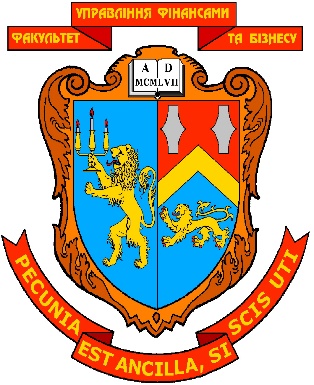 МІНІСТЕРСТВО ОСВІТИ І НАУКИ УКРАЇНИЛЬВІВСЬКИЙ НАЦІОНАЛЬНИЙ УНІВЕРСИТЕТ ІМЕНІ ІВАНА ФРАНКАФАКУЛЬТЕТ УПРАВЛІННЯ ФІНАНСАМИ ТА БІЗНЕСУЗАТВЕРДЖЕНОна засіданні кафедри  обліку, аналізу і контролюпротокол  №1 від “30”  серпня 2023 р.                                              в.о. зав. кафедри _________  __Романів Є.М.                                                                                                (підпис)    (прізвище, ім’я, по батькові)ЗАВДАННЯ ДЛЯ САМОСТІЙНОЇ РОБОТИ СТУДЕНТА І МЕТОДИЧНІ РЕКОМЕНДАЦІЇ ЩОДО ЇХ ВИКОНАННЯЗ НАВЧАЛЬНОЇ ДИСЦИПЛІНИФІНАНСОВИЙ ОБЛІК _________________________________________(назва навчальної дисципліни)галузь знань: 07 «Управління та адміністрування» _____________________________________________________________________        (шифр та найменування галузі знань)спеціальність: 072  «Фінанси, банківська справа та страхування»______                 (код та найменування спеціальності)спеціалізація: «Фінанси, митна справа та оподаткування» ______________________________________________________________(найменування спеціалізації)освітній ступінь: __________ бакалавр _______________(бакалавр, магістр)Укладач: Шот А.П. доцент кафедри обліку, аналізу і контролю, к.е.н, доц.  (ПІБ, посада, науковий ступінь, вчене звання)ЛЬВІВ 2023КАФЕдра обліку, аналізу і контролюМІНІСТЕРСТВО ОСВІТИ І НАУКИ УКРАЇНИЛЬВІВСЬКИЙ НАЦІОНАЛЬНИЙ УНІВЕРСИТЕТ ІМЕНІ ІВАНА ФРАНКАФАКУЛЬТЕТ УПРАВЛІННЯ ФІНАНСАМИ ТА БІЗНЕСУЗАТВЕРДЖЕНОна засіданні кафедри  обліку, аналізу і контролюпротокол  №1 від “30”  серпня 2023 р.                                              в.о. зав. кафедри _________  __Романів Є.М.                                                                                                (підпис)    (прізвище, ім’я, по батькові)ЗАВДАННЯ ДЛЯ САМОСТІЙНОЇ РОБОТИ СТУДЕНТА І МЕТОДИЧНІ РЕКОМЕНДАЦІЇ ЩОДО ЇХ ВИКОНАННЯЗ НАВЧАЛЬНОЇ ДИСЦИПЛІНИФІНАНСОВИЙ ОБЛІК _________________________________________(назва навчальної дисципліни)галузь знань: 07 «Управління та адміністрування» _____________________________________________________________________        (шифр та найменування галузі знань)спеціальність: 072  «Фінанси, банківська справа та страхування»______                 (код та найменування спеціальності)спеціалізація: «Фінанси, митна справа та оподаткування» ______________________________________________________________(найменування спеціалізації)освітній ступінь: __________ бакалавр _______________(бакалавр, магістр)Укладач: Шот А.П. доцент кафедри обліку, аналізу і контролю, к.е.н, доц.  (ПІБ, посада, науковий ступінь, вчене звання)ЛЬВІВ 2023РОЗДІЛ  1.ЗАГАЛЬНІ МЕТОДИЧНІ РЕКОМЕНДАЦІЇ З ВИКОНАННЯ САМОСТІЙНОЇ РОБОТИ СТУДЕНТА………………………………………..2РОЗДІЛ 2.   ГРАФІК ВИКОНАННЯ САМОСТІЙНОЇ РОБОТИ СТУДЕНТА……………2РОЗДІЛ 3.ЗМІСТ САМОСТІЙНОЇ РОБОТИ СТУДЕНТА І МЕТОДИЧНІ РЕКОМЕНДАЦІЇ ЩОДО ЇЇ ВИКОНАННЯ……………………………………3РОЗДІЛ 4.КРИТЕРІЇ ОЦІНЮВАННЯ………………………………………………..…. 35№ розділу,темиНазва розділу, темиКількістьгодин СРСФорма конт-ролю Термін виконання СРСТермін виконання СРС№ розділу,темиНазва розділу, темиКількістьгодин СРССЗ, ПЗ,контрольнароботаТермін виконання СРСТермін виконання СРСТема 1 Фінансовий облік як наука та його організація2СЗ, ПЗ,контрольнаробота2 тижденьТема 2Облік необоротних матеріальних та нематеріальних активів6СЗ, ПЗ,контрольнаробота4 тижденьТема 3Облік запасів6СЗ, ПЗ,контрольнаробота6 тижденьТема 4Облік грошових коштів, розрахунків та інших активів8СЗ, ПЗ,контрольнаробота8 тижденьТема 5Облік власного капіталу, забезпечення  та зобов’язань6СЗ, ПЗ,контрольнаробота10 тижденьТема 6Облік розрахунків за податками та ЄСВ4СЗ, ПЗ,контрольнаробота12 тижденьТема 7Облік розрахунків з оплати праці6СЗ, ПЗ,контрольнаробота14 тижденьТема 8Облік доходів, витрат та фінансових результатів діяльності підприємства6СЗ, ПЗ,контрольнаробота15 тижденьРазом годин44ххВиди робіт.Критерії оцінювання знань студентівБалирейтингуВиди робіт.Критерії оцінювання знань студентівБалирейтингуКритерії оцінюваннядано правильних відповідей на тестові запитання від 90 до 100%20дано правильних відповідей на тестові запитання від 89 до 75%15дано правильних відповідей на тестові запитання від 74 до 51%10Менше 50 % правильних відповідей0